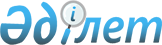 2019-2021 жылдарға арналған Ақтоғай ауылының, Сарышаған және Шашубай кенттерінің бюджеттері туралы
					
			Мерзімі біткен
			
			
		
					Қарағанды облысы Ақтоғай аудандық мәслихатының 2018 жылғы 26 желтоқсандағы № 275 шешімі. Қарағанды облысының Әділет департаментінде 2019 жылғы 4 қаңтарда № 5122 болып тіркелді. Мерзімі өткендіктен қолданыс тоқтатылды
      Қазақстан Республикасының 2008 жылғы 4 желтоқсандағы Бюджет кодексіне, Қазақстан Республикасының 2001 жылғы 23 қаңтардағы "Қазақстан Республикасындағы жергілікті мемлекеттік басқару және өзін-өзі басқару туралы" Заңына сәйкес, аудандық мәслихат ШЕШІМ ЕТТІ:
      1. 2019 - 2021 жылдарға арналған Ақтоғай ауылының бюджеті 1, 2, 3 қосымшаларға сәйкес, оның ішінде 2019 жылға келесі көлемдерде бекітілсін:
      1) кірістер – 166388 мың теңге, оның ішінде:
      салықтық түсімдер – 14 452 мың теңге;
      трансферттердің түсімдері – 151936 мың теңге;
      2) шығындар – 166973 мың теңге;
      3) қаржы активтерімен операциялар бойынша сальдо – 0 мың теңге:
      қаржы активтерін сатып алу – 0 мың теңге;
      мемлекеттің қаржы активтерін сатудан түсетін түсімдер – 0 мың теңге;
      4) бюджет тапшылығы (профициті) – алу 585 мың теңге;
      5) бюджет тапшылығын қаржыландыру (профицитін пайдалану) – 585 мың теңге:
      қарыздар түсімі - 0 мың теңге;
      қарыздарды өтеу – 0 мың теңге;
      бюджет қаражатының пайдаланылатын қалдықтары – 585 мың теңге.
      Ескерту. 1-тармақ жаңа редакцияда - Қарағанды облысы Ақтоғай аудандық мәслихатының 20.06.2019 № 314 (01.01.2019 бастап қолданысқа енеді) шешімімен.


      2. 2019 - 2021 жылдарға арналған Сарышаған кентінің бюджеті 4, 5, 6 қосымшаларға сәйкес, оның ішінде 2019 жылға келесі көлемдерде бекітілсін:
      1) кірістер – 117 203 мың теңге, оның ішінде:
      салықтық түсімдер – 7999 мың теңге;
      трансферттердің түсімдері – 109 204 мың теңге;
      2) шығындар – 118 902 мың теңге;
      3) қаржы активтерімен операциялар бойынша сальдо – 0 мың теңге:
      қаржы активтерін сатып алу – 0 мың теңге;
      мемлекеттің қаржы активтерін сатудан түсетін түсімдер – 0 мың теңге;
      4) бюджет тапшылығы (профициті) – алу 1699 мың теңге;
      5) бюджет тапшылығын қаржыландыру (профицитін пайдалану) – 1699 мың теңге:
      қарыздар түсімі - 0 мың теңге;
      қарыздарды өтеу – 0 мың теңге;
      бюджет қаражатының пайдаланылатын қалдықтары – 1699 мың теңге.
      Ескерту. 2-тармақ жаңа редакцияда - Қарағанды облысы Ақтоғай аудандық мәслихатының 13.12.2019 № 345 (01.01.2019 бастап қолданысқа енеді) шешімімен.


      3. 2019 - 2021 жылдарға арналған Шашубай кентінің бюджеті 7, 8, 9 қосымшаларға сәйкес, оның ішінде 2019 жылға келесі көлемдерде бекітілсін:
      1) кірістер – 38 280 мың теңге, оның ішінде:
      салықтық түсімдер – 4 130 мың теңге;
      трансферттердің түсімдері – 34 150 мың теңге;
      2) шығындар – 36 661 мың теңге;
      3) қаржы активтерімен операциялар бойынша сальдо – 0 мың теңге:
      қаржы активтерін сатып алу – 0 мың теңге;
      мемлекеттің қаржы активтерін сатудан түсетін түсімдер – 0 мың теңге;
      4) бюджет тапшылығы (профициті) – 1619 мың теңге;
      5) бюджет тапшылығын қаржыландыру (профицитін пайдалану) – алу 1619 мың теңге:
      қарыздар түсімі - 0 мың теңге;
      қарыздарды өтеу – 0 мың теңге;
      бюджет қаражатының пайдаланылатын қалдықтары – алу 1619 мың теңге.
      Ескерту. 3-тармақ жаңа редакцияда - Қарағанды облысы Ақтоғай аудандық мәслихатының 13.12.2019 № 345 (01.01.2019 бастап қолданысқа енеді) шешімімен.


      4. Аудандық бюджеттен аудандық маңызы бар қалалар, ауылдар, кенттер, ауылдық округтер бюджеттеріне берілетін 2019 жылға арналған бюджеттік субвенциялар 220550 мың теңге сомасында белгіленсін, оның ішінде:
      Ақтоғай ауылына - 100758 мың теңге;
      Сарышаған кентіне - 87808 мың теңге;
      Шашубай кентіне - 31984 мың теңге.
      5. 2019 жылға арналған жергілікті бюджетті атқару барысында секвестерлеуге жатпайтын, бюджеттік бағдарламалардың тізбесі 10 қосымшаға сәйкес бекітілсін.
      6. 2019 жылға арналған ауыл, кенттер, ауылдық округтер бюджеттеріне нысаналы трансферттер 11 қосымшаға сәйкес қарастырылғаны ескерілсін.
      7. Осы шешім 2019 жылдың 1 қаңтарынан бастап қолданысқа енеді. Ақтоғай ауылының 2019 жылға арналған бюджеті
      Ескерту. 1- қосымша жаңа редакцияда - Қарағанды облысы Ақтоғай аудандық мәслихатының 16.09.2019 № 322 (01.01.2019 бастап қолданысқа енеді) шешімімен. Ақтоғай ауылының 2020 жылға арналған бюджеті Ақтоғай ауылының 2021 жылға арналған бюджеті Сарышаған кентінің 2019 жылға арналған бюджеті
      Ескерту. 4-қосымша жаңа редакцияда - Қарағанды облысы Ақтоғай аудандық мәслихатының 13.12.2019 № 345 (01.01.2019 бастап қолданысқа енеді) шешімімен. Сарышаған кентінің 2020 жылға арналған бюджеті Сарышаған кентінің 2021 жылға арналған бюджеті Шашубай кентінің 2019 жылға арналған бюджеті
      Ескерту. 7-қосымша жаңа редакцияда - Қарағанды облысы Ақтоғай аудандық мәслихатының 13.12.2019 № 345 (01.01.2019 бастап қолданысқа енеді) шешімімен. Шашубай кентінің 2020 жылға арналған бюджеті Шашубай кентінің 2021 жылға арналған бюджеті 2019 жылға арналған жергілікті бюджетті атқару барысында секвестірлеуге жатпайтын бюджеттік бағдарламалардың тізбесі 2019 жылға арналған ауыл, кенттер, ауылдық округтер бюджеттеріне нысаналы трансферттер
      Ескерту. 11-қосымша жаңа редакцияда - Қарағанды облысы Ақтоғай аудандық мәслихатының 20.06.2019 № 314 (01.01.2019 бастап қолданысқа енеді) шешімімен.
					© 2012. Қазақстан Республикасы Әділет министрлігінің «Қазақстан Республикасының Заңнама және құқықтық ақпарат институты» ШЖҚ РМК
				
      Сессия төрағасы, аудандық мәслихаттың хатшысы 

Р. Абеуов
Ақтоғай аудандық мәслихатының2018 жылғы 26 желтоқсандағы32 сессиясының № 275 шешіміне1 қосымша
Санаты 
Санаты 
Санаты 
Санаты 
Сомасы мың теңге
Сыныбы
Сыныбы
Сыныбы
Сомасы мың теңге
Кіші сыныбы
Кіші сыныбы
Сомасы мың теңге
Атауы
Сомасы мың теңге
1
2
3
4
5
І.Кірістер:
166388
1
Салықтық түсімдер
14452
01
Табыс салығы
4546
2
Жеке табыс салығы
4546
04
Меншiкке салынатын салықтар
9906
1
Мүлiкке салынатын салықтар
340
3
Жер салығы
976
4
Көлiк құралдарына салынатын салық
8590
4
Трансферттердің түсімдері
151936
02
Мемлекеттiк басқарудың жоғары тұрған органдарынан түсетiн трансферттер
151936
3
Аудандардың (облыстық маңызы бар қаланың) бюджетінен трансферттер
151936
Функционалдық топ
Функционалдық топ
Функционалдық топ
Функционалдық топ
Функционалдық топ
Сомасы мың теңге
Функционалдық кіші топ
Функционалдық кіші топ
Функционалдық кіші топ
Функционалдық кіші топ
Сомасы мың теңге
Бюджеттік бағдарламалардың әкiмшiсi
Бюджеттік бағдарламалардың әкiмшiсi
Бюджеттік бағдарламалардың әкiмшiсi
Сомасы мың теңге
Бағдарлама
Бағдарлама
Сомасы мың теңге
Атауы
Сомасы мың теңге
1 
2
3
4
5
6
ІІ. ШЫҒЫНДАР:
166973
01
Жалпы сипаттағы мемлекеттiк қызметтер 
31236
1
Мемлекеттiк басқарудың жалпы функцияларын орындайтын өкiлдi, атқарушы және басқа органдар
31236
124
Аудандық маңызы бар қала, ауыл, кент, ауылдық округ әкімінің аппараты
31236
001
Аудандық маңызы бар қала, ауыл, кент, ауылдық округ әкімінің қызметін қамтамасыз ету жөніндегі қызметтер
30475
022
Мемлекеттік органның күрделі шығыстары
761
04
Бiлiм беру
57842
1
Мектепке дейiнгi тәрбие және оқыту
57842
124
Аудандық маңызы бар қала, ауыл, кент, ауылдық округ әкімінің аппараты
57842
004
Мектепке дейінгі тәрбиелеу және оқыту және мектепке дейінгі тәрбиелеу және оқыту ұйымдарында медициналық қызмет көрсетуді ұйымдастыру
48247
041
Мектепке дейінгі білім беру ұйымдарында мемлекеттік білім беру тапсырысын іске асыруға
9595
07
Тұрғын үй-коммуналдық шаруашылық
69772
3
Елді-мекендерді көркейту
69772
124
Аудандық маңызы бар қала, ауыл, кент, ауылдық округ әкімінің аппараты
69772
008
Елді мекендердегі көшелерді жарықтандыру
8268
009
Елді мекендердің санитариясын қамтамасыз ету
5904
011
Елді мекендерді абаттандыру және көгалдандыру
55600
12
Көлiк және коммуникация
8122
1
Автомобиль көлiгi
8122
124
Аудандық маңызы бар қала, ауыл, кент, ауылдық округ әкімінің аппараты
8122
013
Аудандық маңызы бар қалаларда, ауылдарда, кенттерде, ауылдық округтерде автомобиль жолдарының жұмыс істеуін қамтамасыз ету
8122
15
Трансферттер
1
1
Трансферттер
1
124
Аудандық маңызы бар қала, ауыл, кент, ауылдық округ әкімінің аппараты
1
048
Пайдаланылмаған (толық пайдаланылмаған) нысаналы трансферттерді қайтару
1
Функционалдық топ 
Функционалдық топ 
Функционалдық топ 
Функционалдық топ 
Функционалдық топ 
Сомасы мың теңге
Функционалдық кіші топ
Функционалдық кіші топ
Функционалдық кіші топ
Функционалдық кіші топ
Сомасы мың теңге
Бюджеттік бағдарламалардың әкiмшiсi
Бюджеттік бағдарламалардың әкiмшiсi
Бюджеттік бағдарламалардың әкiмшiсi
Сомасы мың теңге
Бағдарлама
Бағдарлама
Сомасы мың теңге
Атауы
Сомасы мың теңге
1
2
3
4
5
6
IІІ. Қаржы активтерімен операциялар бойынша сальдо
0
Функционалдық топ 
Функционалдық топ 
Функционалдық топ 
Функционалдық топ 
Функционалдық топ 
Сомасы мың теңге
Функционалдық кіші топ
Функционалдық кіші топ
Функционалдық кіші топ
Функционалдық кіші топ
Сомасы мың теңге
Бюджеттік бағдарламалардың әкiмшiсi
Бюджеттік бағдарламалардың әкiмшiсi
Бюджеттік бағдарламалардың әкiмшiсi
Сомасы мың теңге
Бағдарлама
Бағдарлама
Сомасы мың теңге
Атауы
Сомасы мың теңге
1
2
3
4
5
6
ІV. Бюджет тапшылығы (профициті)
-585
V. Бюджет тапшылығын қаржыландыру (профицитін пайдалану) 
585Ақтоғай аудандық мәслихатының2018 жылғы 26 желтоқсандағы32 сессиясының № 275 шешіміне2 қосымша
Санаты
Санаты
Санаты
Санаты
Сомасы мың теңге
Сыныбы
Сыныбы
Сыныбы
Сомасы мың теңге
Кіші сыныбы
Кіші сыныбы
Сомасы мың теңге
 Атауы
Сомасы мың теңге
1
2
3
4
5
І.Кірістер:
112378
1
Салықтық түсімдер
15418
01
Табыс салығы
4848
2
Жеке табыс салығы
4848
04
Меншiкке салынатын салықтар
10570
1
Мүлiкке салынатын салықтар
340
04
3
Жер салығы
988
4
Көлiк құралдарына салынатын салық
9242
4
Трансферттердің түсімдері
96960
02
Мемлекеттiк басқарудың жоғары тұрған органдарынан түсетiн трансферттер
96960
3
Аудандардың (облыстық маңызы бар қаланың) бюджетінен трансферттер
96960
Функционалдық топ
Функционалдық топ
Функционалдық топ
Функционалдық топ
Функционалдық топ
Сомасы мың теңге
Функционалдық кіші топ
Функционалдық кіші топ
Функционалдық кіші топ
Функционалдық кіші топ
Сомасы мың теңге
Бюджеттік бағдарламалардың әкiмшiсi
Бюджеттік бағдарламалардың әкiмшiсi
Бюджеттік бағдарламалардың әкiмшiсi
Сомасы мың теңге
Бағдарлама
Бағдарлама
Сомасы мың теңге
Атауы
Сомасы мың теңге
1 
2
3
4
5
6
ІІ. ШЫҒЫНДАР:
112378
01
Жалпы сипаттағы мемлекеттiк қызметтер 
29478
1
Мемлекеттiк басқарудың жалпы функцияларын орындайтын өкiлдi, атқарушы және басқа органдар
29478
124
Аудандық маңызы бар қала, ауыл, кент, ауылдық округ әкімінің аппараты
29478
001
Аудандық маңызы бар қала, ауыл, кент, ауылдық округ әкімінің қызметін қамтамасыз ету жөніндегі қызметтер
28978
022
Мемлекеттік органның күрделі шығыстары
500
04
Бiлiм беру
37000
1
Мектепке дейiнгi тәрбие және оқыту
37000
124
Аудандық маңызы бар қала, ауыл, кент, ауылдық округ әкімінің аппараты
37000
004
Мектепке дейінгі тәрбиелеу және оқыту және мектепке дейінгі тәрбиелеу және оқыту ұйымдарында медициналық қызмет көрсетуді ұйымдастыру
37000
07
Тұрғын үй-коммуналдық шаруашылық
35900
3
Елді-мекендерді көркейту
35900
124
Аудандық маңызы бар қала, ауыл, кент, ауылдық округ әкімінің аппараты
35900
008
Елді мекендерде көшелерді жарықтандыру
5500
009
Елді мекендердің санитариясын қамтамасыз ету
5400
011
Елді мекендерді абаттандыру және көгалдандыру
25000
12
Көлiк және коммуникация
10000
1
Автомобиль көлiгi
10000
124
Аудандық маңызы бар қала, ауыл, кент, ауылдық округ әкімінің аппараты
10000
013
Аудандық маңызы бар қалаларда, ауылдарда, кенттерде, ауылдық округтерде автомобиль жолдарының жұмыс істеуін қамтамасыз ету
10000
Функционалдық топ
Функционалдық топ
Функционалдық топ
Функционалдық топ
Функционалдық топ
Сомасы мың теңге
Функционалдық кіші топ
Функционалдық кіші топ
Функционалдық кіші топ
Функционалдық кіші топ
Сомасы мың теңге
Бюджеттік бағдарламалардың әкiмшiсi
Бюджеттік бағдарламалардың әкiмшiсi
Бюджеттік бағдарламалардың әкiмшiсi
Сомасы мың теңге
Бағдарлама
Бағдарлама
Сомасы мың теңге
Атауы
Сомасы мың теңге
1
2
3
4
5
6
IІІ. Қаржы активтерімен операциялар бойынша сальдо
0
Функционалдық топ
Функционалдық топ
Функционалдық топ
Функционалдық топ
Функционалдық топ
Сомасы мың теңге
Функционалдық кіші топ
Функционалдық кіші топ
Функционалдық кіші топ
Функционалдық кіші топ
Сомасы мың теңге
Бюджеттік бағдарламалардың әкiмшiсi
Бюджеттік бағдарламалардың әкiмшiсi
Бюджеттік бағдарламалардың әкiмшiсi
Сомасы мың теңге
Бағдарлама
Бағдарлама
Сомасы мың теңге
Атауы
Сомасы мың теңге
1
2
3
4
5
6
ІV. Бюджет тапшылығы ( профициті)
0
V.Бюджет тапшылығын қаржыландыру (профицитін пайдалану) 
0Ақтоғай аудандық мәслихатының2018 жылғы 26 желтоқсандағы32 сессиясының № 275 шешіміне3 қосымша
Санаты
Санаты
Санаты
Санаты
Сомасы мың теңге
Сыныбы
Сыныбы
Сыныбы
Сомасы мың теңге
Кіші сыныбы 
Кіші сыныбы 
Сомасы мың теңге
Атауы
Сомасы мың теңге
1
2
3
4
5
І.Кірістер:
103642
1
Салықтық түсімдер
16324
01
Табыс салығы
5100
2
Жеке табыс салығы
5100
04
Меншiкке салынатын салықтар
11224
1
Мүлiкке салынатын салықтар
340
3
Жер салығы
995
4
Көлiк құралдарына салынатын салық
9889
4
Трансферттердің түсімдері
87318
02
Мемлекеттiк басқарудың жоғары тұрған органдарынан түсетiн трансферттер
87318
3
Аудандардың (облыстық маңызы бар қаланың) бюджетінен трансферттер
87318
Функционалдық топ
Функционалдық топ
Функционалдық топ
Функционалдық топ
Функционалдық топ
Сомасы мың теңге
Функционалдық кіші топ
Функционалдық кіші топ
Функционалдық кіші топ
Функционалдық кіші топ
Сомасы мың теңге
Бюджеттік бағдарламалардың әкiмшiсi
Бюджеттік бағдарламалардың әкiмшiсi
Бюджеттік бағдарламалардың әкiмшiсi
Сомасы мың теңге
Бағдарлама
Бағдарлама
Сомасы мың теңге
Атауы
Сомасы мың теңге
1 
2
3
4
5
6
ІІ. ШЫҒЫНДАР:
103642
01
Жалпы сипаттағы мемлекеттiк қызметтер 
29742
1
Мемлекеттiк басқарудың жалпы функцияларын орындайтын өкiлдi, атқарушы және басқа органдар
29742
124
Аудандық маңызы бар қала, ауыл, кент, ауылдық округ әкімінің аппараты
29742
001
Аудандық маңызы бар қала, ауыл, кент, ауылдық округ әкімінің қызметін қамтамасыз ету жөніндегі қызметтер
29242
022
Мемлекеттік органның күрделі шығыстары
500
04
Бiлiм беру
40000
1
Мектепке дейiнгi тәрбие және оқыту
40000
124
Аудандық маңызы бар қала, ауыл, кент, ауылдық округ әкімінің аппараты
40000
004
Мектепке дейінгі тәрбиелеу және оқыту және мектепке дейінгі тәрбиелеу және оқыту ұйымдарында медициналық қызмет көрсетуді ұйымдастыру
40000
07
Тұрғын үй-коммуналдық шаруашылық
18900
3
Елді-мекендерді көркейту
18900
124
Аудандық маңызы бар қала, ауыл, кент, ауылдық округ әкімінің аппараты
18900
008
Елді мекендерде көшелерді жарықтандыру
5500
009
Елді мекендердің санитариясын қамтамасыз ету
5400
011
Елді мекендерді абаттандыру және көгалдандыру
8000
12
Көлiк және коммуникация
15000
1
Автомобиль көлiгi
15000
124
Аудандық маңызы бар қала, ауыл, кент, ауылдық округ әкімінің аппараты
15000
013
Аудандық маңызы бар қалаларда, ауылдарда, кенттерде, ауылдық округтерде автомобиль жолдарының жұмыс істеуін қамтамасыз ету
15000
Функционалдық топ
Функционалдық топ
Функционалдық топ
Функционалдық топ
Функционалдық топ
Сомасы мың теңге
Функционалдық кіші топ
Функционалдық кіші топ
Функционалдық кіші топ
Функционалдық кіші топ
Сомасы мың теңге
Бюджеттік бағдарламалардың әкiмшiсi
Бюджеттік бағдарламалардың әкiмшiсi
Бюджеттік бағдарламалардың әкiмшiсi
Сомасы мың теңге
Бағдарлама
Бағдарлама
Сомасы мың теңге
Атауы
Сомасы мың теңге
1
2
3
4
5
6
IІІ. Қаржы активтерімен операциялар бойынша сальдо
0
Функционалдық топ
Функционалдық топ
Функционалдық топ
Функционалдық топ
Функционалдық топ
Сомасы мың теңге
Функционалдық кіші топ
Функционалдық кіші топ
Функционалдық кіші топ
Функционалдық кіші топ
Сомасы мың теңге
Бюджеттік бағдарламалардың әкiмшiсi
Бюджеттік бағдарламалардың әкiмшiсi
Бюджеттік бағдарламалардың әкiмшiсi
Сомасы мың теңге
Бағдарлама
Бағдарлама
Сомасы мың теңге
Атауы
Сомасы мың теңге
1
2
3
4
5
6
ІV. Бюджет тапшылығы ( профициті)
0
V.Бюджет тапшылығын қаржыландыру (профицитін пайдалану) 
0Ақтоғай аудандық мәслихатының2018 жылғы 26 желтоқсандағы32 сессиясының № 275 шешіміне4 қосымша
Санаты
Санаты
Санаты
Санаты
Сомасы мың теңге 
Сыныбы
Сыныбы
Сыныбы
Сомасы мың теңге 
Кіші сыныбы
Кіші сыныбы
Сомасы мың теңге 
Атауы
Сомасы мың теңге 
1
2
3
4
5
І.Кірістер:
117203
1
Салықтық түсімдер
7999
01
Табыс салығы
3403
2
Жеке табыс салығы
3403
04
Меншiкке салынатын салықтар
4596
1
Мүлiкке салынатын салықтар
112
3
Жер салығы
387
4
Көлiк құралдарына салынатын салық
4097
4
Трансферттердің түсімдері
109204
02
Мемлекеттiк басқарудың жоғары тұрған органдарынан түсетiн трансферттер
109204
3
Аудандардың (облыстық маңызы бар қаланың) бюджетінен трансферттер
109204
Функционалдық топ
Функционалдық топ
Функционалдық топ
Функционалдық топ
Функционалдық топ
Сомасы мың теңге 
Функционалдық кіші топ
Функционалдық кіші топ
Функционалдық кіші топ
Функционалдық кіші топ
Сомасы мың теңге 
Бюджеттік бағдарламалардың әкiмшiсi
Бюджеттік бағдарламалардың әкiмшiсi
Бюджеттік бағдарламалардың әкiмшiсi
Сомасы мың теңге 
Бағдарлама
Бағдарлама
Сомасы мың теңге 
Атауы
Сомасы мың теңге 
1 
2
3
4
5
6
ІІ. ШЫҒЫНДАР:
118902
01
Жалпы сипаттағы мемлекеттiк қызметтер 
33386
1
Мемлекеттiк басқарудың жалпы функцияларын орындайтын өкiлдi, атқарушы және басқа органдар
33386
124
Аудандық маңызы бар қала, ауыл, кент, ауылдық округ әкімінің аппараты
33386
001
Аудандық маңызы бар қала, ауыл, кент, ауылдық округ әкімінің қызметін қамтамасыз ету жөніндегі қызметтер
32930
022
Мемлекеттік органның күрделі шығыстары
456
04
Бiлiм беру
73911
1
Мектепке дейiнгi тәрбие және оқыту
73911
124
Аудандық маңызы бар қала, ауыл, кент, ауылдық округ әкімінің аппараты
73911
004
Мектепке дейінгі тәрбиелеу және оқыту және мектепке дейінгі тәрбиелеу және оқыту ұйымдарында медициналық қызмет көрсетуді ұйымдастыру
66685
041
Мектепке дейінгі білім беру ұйымдарында мемлекеттік білім беру тапсырысын іске асыруға
7226
07
Тұрғын үй-коммуналдық шаруашылық
11104
3
Елді-мекендерді көркейту
11104
124
Аудандық маңызы бар қала, ауыл, кент, ауылдық округ әкімінің аппараты
11104
008
Елді мекендердегі көшелерді жарықтандыру
2500
009
Елді мекендердің санитариясын қамтамасыз ету
580
011
Елді мекендерді абаттандыру және көгалдандыру
8024
12
Көлiк және коммуникация
500
1
Автомобиль көлiгi
500
124
Аудандық маңызы бар қала, ауыл, кент, ауылдық округ әкімінің аппараты
500
013
Аудандық маңызы бар қалаларда, ауылдарда, кенттерде, ауылдық округтерде автомобиль жолдарының жұмыс істеуін қамтамасыз ету
500
15
Трансферттер
1
1
Трансферттер
1
124
Аудандық маңызы бар қала, ауыл, кент, ауылдық округ әкімінің аппараты
1
048
Пайдаланылмаған (толық пайдаланылмаған) нысаналы трансферттерді қайтару
1
Функционалдық топ
Функционалдық топ
Функционалдық топ
Функционалдық топ
Функционалдық топ
Сомасы мың теңге
Функционалдық кіші топ
Функционалдық кіші топ
Функционалдық кіші топ
Функционалдық кіші топ
Сомасы мың теңге
Бюджеттік бағдарламалардың әкiмшiсi
Бюджеттік бағдарламалардың әкiмшiсi
Бюджеттік бағдарламалардың әкiмшiсi
Сомасы мың теңге
Бағдарлама
Бағдарлама
Сомасы мың теңге
Атауы
Сомасы мың теңге
1
2
3
4
5
6
IІІ. Қаржы активтерімен операциялар бойынша сальдо
0
Функционалдық топ
Функционалдық топ
Функционалдық топ
Функционалдық топ
Функционалдық топ
Сомасы мың теңге
Функционалдық кіші топ
Функционалдық кіші топ
Функционалдық кіші топ
Функционалдық кіші топ
Сомасы мың теңге
Бюджеттік бағдарламалардың әкiмшiсi
Бюджеттік бағдарламалардың әкiмшiсi
Бюджеттік бағдарламалардың әкiмшiсi
Сомасы мың теңге
Бағдарлама
Бағдарлама
Сомасы мың теңге
Атауы
Сомасы мың теңге
1
2
3
4
5
6
ІV. Бюджет тапшылығы (профициті)
-1699
V. Бюджет тапшылығын қаржыландыру (профицитін пайдалану) 
1699Ақтоғай аудандық мәслихатының2018 жылғы 26 желтоқсандағы32 сессиясының № 275 шешіміне5 қосымша
Санаты
Санаты
Санаты
Санаты
Сомасы мың теңге
Сыныбы
Сыныбы
Сыныбы
Сомасы мың теңге
Кіші сыныбы
Кіші сыныбы
Сомасы мың теңге
 Атауы
Сомасы мың теңге
1
2
3
4
5
І.Кірістер:
92743
1
Салықтық түсімдер
8570
01
Табыс салығы
3640
2
Жеке табыс салығы
3640
04
Меншiкке салынатын салықтар
4930
1
Мүлiкке салынатын салықтар
130
3
Жер салығы
420
4
Көлiк құралдарына салынатын салық
4380
4
Трансферттердің түсімдері
84173
02
Мемлекеттiк басқарудың жоғары тұрған органдарынан түсетiн трансферттер
84173
3
Аудандардың (облыстық маңызы бар қаланың) бюджетінен трансферттер
84173
Функционалдық топ
Функционалдық топ
Функционалдық топ
Функционалдық топ
Функционалдық топ
Сомасы мың теңге
Функционалдық кіші топ
Функционалдық кіші топ
Функционалдық кіші топ
Функционалдық кіші топ
Сомасы мың теңге
Бюджеттік бағдарламалардың әкiмшiсi
Бюджеттік бағдарламалардың әкiмшiсi
Бюджеттік бағдарламалардың әкiмшiсi
Сомасы мың теңге
Бағдарлама
Бағдарлама
Сомасы мың теңге
Атауы
Сомасы мың теңге
1 
2
3
4
5
6
ІІ. ШЫҒЫНДАР:
92743
01
Жалпы сипаттағы мемлекеттiк қызметтер 
32846
1
Мемлекеттiк басқарудың жалпы функцияларын орындайтын өкiлдi, атқарушы және басқа органдар
32846
124
Аудандық маңызы бар қала, ауыл, кент, ауылдық округ әкімінің аппараты
32846
001
Аудандық маңызы бар қала, ауыл, кент, ауылдық округ әкімінің қызметін қамтамасыз ету жөніндегі қызметтер
32846
04
Бiлiм беру
51097
1
Мектепке дейiнгi тәрбие және оқыту
51097
124
Аудандық маңызы бар қала, ауыл, кент, ауылдық округ әкімінің аппараты
51097
004
Мектепке дейінгі тәрбиелеу және оқыту және мектепке дейінгі тәрбиелеу және оқыту ұйымдарында медициналық қызмет көрсетуді ұйымдастыру
51097
07
Тұрғын үй-коммуналдық шаруашылық
8300
3
Елді-мекендерді көркейту
8300
124
Аудандық маңызы бар қала, ауыл, кент, ауылдық округ әкімінің аппараты
8300
008
Елді мекендерде көшелерді жарықтандыру
1800
009
Елді мекендердің санитариясын қамтамасыз ету
5000
011
Елді мекендерді абаттандыру және көгалдандыру
1500
12
Көлiк және коммуникация
500
1
Автомобиль көлiгi
500
124
Аудандық маңызы бар қала, ауыл, кент, ауылдық округ әкімінің аппараты
500
013
Аудандық маңызы бар қалаларда, ауылдарда, кенттерде, ауылдық округтерде автомобиль жолдарының жұмыс істеуін қамтамасыз ету
500
Функционалдық топ
Функционалдық топ
Функционалдық топ
Функционалдық топ
Функционалдық топ
Сомасы мың теңге
Функционалдық кіші топ
Функционалдық кіші топ
Функционалдық кіші топ
Функционалдық кіші топ
Сомасы мың теңге
Бюджеттік бағдарламалардың әкiмшiсi
Бюджеттік бағдарламалардың әкiмшiсi
Бюджеттік бағдарламалардың әкiмшiсi
Сомасы мың теңге
Бағдарлама
Бағдарлама
Сомасы мың теңге
Атауы
Сомасы мың теңге
1
2
3
4
5
6
IІІ. Қаржы активтерімен операциялар бойынша сальдо
0
Функционалдық топ
Функционалдық топ
Функционалдық топ
Функционалдық топ
Функционалдық топ
Сомасы мың теңге
Функционалдық кіші топ
Функционалдық кіші топ
Функционалдық кіші топ
Функционалдық кіші топ
Сомасы мың теңге
Бюджеттік бағдарламалардың әкiмшiсi
Бюджеттік бағдарламалардың әкiмшiсi
Бюджеттік бағдарламалардың әкiмшiсi
Сомасы мың теңге
Бағдарлама
Бағдарлама
Сомасы мың теңге
Атауы
Сомасы мың теңге
1
2
3
4
5
6
ІV. Бюджет тапшылығы ( профициті)
0
V.Бюджет тапшылығын қаржыландыру (профицитін пайдалану) 
0Ақтоғай аудандық мәслихатының2018 жылғы 26 желтоқсандағы32 сессиясының № 275 шешіміне6 қосымша
Санаты
Санаты
Санаты
Санаты
Сомасы мың теңге
Сыныбы
Сыныбы
Сыныбы
Сомасы мың теңге
Кіші сыныбы
Кіші сыныбы
Сомасы мың теңге
Атауы
Сомасы мың теңге
1
2
3
4
5
І.Кірістер:
93596
1
Салықтық түсімдер
9155
01
Табыс салығы
3890
2
Жеке табыс салығы
3890
04
Меншiкке салынатын салықтар
5265
1
Мүлiкке салынатын салықтар
130
3
Жер салығы
450
4
Көлiк құралдарына салынатын салық
4685
4
Трансферттердің түсімдері
84441
02
Мемлекеттiк басқарудың жоғары тұрған органдарынан түсетiн трансферттер
84441
3
Аудандардың (облыстық маңызы бар қаланың) бюджетінен трансферттер
84441
Функционалдық топ
Функционалдық топ
Функционалдық топ
Функционалдық топ
Функционалдық топ
Сомасы мың теңге
Функционалдық кіші топ
Функционалдық кіші топ
Функционалдық кіші топ
Функционалдық кіші топ
Сомасы мың теңге
Бюджеттік бағдарламалардың әкiмшiсi
Бюджеттік бағдарламалардың әкiмшiсi
Бюджеттік бағдарламалардың әкiмшiсi
Сомасы мың теңге
Бағдарлама
Бағдарлама
Сомасы мың теңге
Атауы
Сомасы мың теңге
1 
2
3
4
5
6
ІІ. ШЫҒЫНДАР:
93596
01
Жалпы сипаттағы мемлекеттiк қызметтер 
33169
1
Мемлекеттiк басқарудың жалпы функцияларын орындайтын өкiлдi, атқарушы және басқа органдар
33169
124
Аудандық маңызы бар қала, ауыл, кент, ауылдық округ әкімінің аппараты
33169
001
Аудандық маңызы бар қала, ауыл, кент, ауылдық округ әкімінің қызметін қамтамасыз ету жөніндегі қызметтер
33169
04
Бiлiм беру
51427
1
Мектепке дейiнгi тәрбие және оқыту
51427
124
Аудандық маңызы бар қала, ауыл, кент, ауылдық округ әкімінің аппараты
51427
004
Мектепке дейінгі тәрбиелеу және оқыту және мектепке дейінгі тәрбиелеу және оқыту ұйымдарында медициналық қызмет көрсетуді ұйымдастыру
51427
07
Тұрғын үй-коммуналдық шаруашылық
8500
3
Елді-мекендерді көркейту
8500
124
Аудандық маңызы бар қала, ауыл, кент, ауылдық округ әкімінің аппараты
8500
008
Елді мекендерде көшелерді жарықтандыру
2000
009
Елді мекендердің санитариясын қамтамасыз ету
5000
011
Елді мекендерді абаттандыру және көгалдандыру
1500
12
Көлiк және коммуникация
500
1
Автомобиль көлiгi
500
124
Аудандық маңызы бар қала, ауыл, кент, ауылдық округ әкімінің аппараты
500
013
Аудандық маңызы бар қалаларда, ауылдарда, кенттерде, ауылдық округтерде автомобиль жолдарының жұмыс істеуін қамтамасыз ету
500
Функционалдық топ
Функционалдық топ
Функционалдық топ
Функционалдық топ
Функционалдық топ
Сомасы мың теңге
Функционалдық кіші топ
Функционалдық кіші топ
Функционалдық кіші топ
Функционалдық кіші топ
Сомасы мың теңге
Бюджеттік бағдарламалардың әкiмшiсi
Бюджеттік бағдарламалардың әкiмшiсi
Бюджеттік бағдарламалардың әкiмшiсi
Сомасы мың теңге
Бағдарлама
Бағдарлама
Сомасы мың теңге
Атауы
Сомасы мың теңге
1
2
3
4
5
6
IІІ. Қаржы активтерімен операциялар бойынша сальдо
0
Функционалдық топ
Функционалдық топ
Функционалдық топ
Функционалдық топ
Функционалдық топ
Сомасы мың теңге
Функционалдық кіші топ
Функционалдық кіші топ
Функционалдық кіші топ
Функционалдық кіші топ
Сомасы мың теңге
Бюджеттік бағдарламалардың әкiмшiсi
Бюджеттік бағдарламалардың әкiмшiсi
Бюджеттік бағдарламалардың әкiмшiсi
Сомасы мың теңге
Бағдарлама
Бағдарлама
Сомасы мың теңге
Атауы
Сомасы мың теңге
1
2
3
4
5
6
ІV. Бюджет тапшылығы ( профициті)
0
V.Бюджет тапшылығын қаржыландыру (профицитін пайдалану) 
0Ақтоғай аудандық мәслихатының2018 жылғы 26 желтоқсандағы32 сессиясының № 275 шешіміне7 қосымша
 Санаты
 Санаты
 Санаты
 Санаты
Сомасы мың теңге
Сыныбы
Сыныбы
Сыныбы
Сомасы мың теңге
Кіші сыныбы
Кіші сыныбы
Сомасы мың теңге
Атауы
Сомасы мың теңге
1
2
3
4
5
І.Кірістер:
38280
1
Салықтық түсімдер
4130
01
Табыс салығы
600
2
Жеке табыс салығы
600
04
Меншiкке салынатын салықтар
3530
1
Мүлiкке салынатын салықтар
170
3
Жер салығы
160
4
Көлiк құралдарына салынатын салық
3200
4
Трансферттердің түсімдері
34150
02
Мемлекеттiк басқарудың жоғары тұрған органдарынан түсетiн трансферттер
34150
3
Аудандардың (облыстық маңызы бар қаланың) бюджетінен трансферттер
34150
Функционалдық топ
Функционалдық топ
Функционалдық топ
Функционалдық топ
Функционалдық топ
Сомасы мың теңге
Функционалдық кіші топ
Функционалдық кіші топ
Функционалдық кіші топ
Функционалдық кіші топ
Сомасы мың теңге
Бюджеттік бағдарламалардың әкiмшiсi
Бюджеттік бағдарламалардың әкiмшiсi
Бюджеттік бағдарламалардың әкiмшiсi
Сомасы мың теңге
Бағдарлама
Бағдарлама
Сомасы мың теңге
Атауы
Сомасы мың теңге
1 
2
3
4
5
6
ІІ. ШЫҒЫНДАР:
36661
01
Жалпы сипаттағы мемлекеттiк қызметтер 
31560
1
Мемлекеттiк басқарудың жалпы функцияларын орындайтын өкiлдi, атқарушы және басқа органдар
31560
124
Аудандық маңызы бар қала, ауыл, кент, ауылдық округ әкімінің аппараты
31560
001
Аудандық маңызы бар қала, ауыл, кент, ауылдық округ әкімінің қызметін қамтамасыз ету жөніндегі қызметтер
31410
022
Мемлекеттік органның күрделі шығыстары
150
07
Тұрғын үй-коммуналдық шаруашылық
4600
3
Елді-мекендерді көркейту
4600
124
Аудандық маңызы бар қала, ауыл, кент, ауылдық округ әкімінің аппараты
4600
008
Елді мекендердегі көшелерді жарықтандыру
1600
009
Елді мекендердің санитариясын қамтамасыз ету
1500
011
Елді мекендерді абаттандыру және көгалдандыру
1500
12
Көлiк және коммуникация
500
1
Автомобиль көлiгi
500
124
Аудандық маңызы бар қала, ауыл, кент, ауылдық округ әкімінің аппараты
500
013
Аудандық маңызы бар қалаларда, ауылдарда, кенттерде, ауылдық округтерде автомобиль жолдарының жұмыс істеуін қамтамасыз ету
500
15
Трансферттер
1
1
Трансферттер
1
124
Аудандық маңызы бар қала, ауыл, кент, ауылдық округ әкімінің аппараты
1
048
Пайдаланылмаған (толық пайдаланылмаған) нысаналы трансферттерді қайтару
1
Функционалдық топ
Функционалдық топ
Функционалдық топ
Функционалдық топ
Функционалдық топ
Сомасы мың теңге
Функционалдық кіші топ
Функционалдық кіші топ
Функционалдық кіші топ
Функционалдық кіші топ
Сомасы мың теңге
Бюджеттік бағдарламалардың әкiмшiсi
Бюджеттік бағдарламалардың әкiмшiсi
Бюджеттік бағдарламалардың әкiмшiсi
Сомасы мың теңге
Бағдарлама
Бағдарлама
Сомасы мың теңге
Атауы
Сомасы мың теңге
1
2
3
4
5
6
IІІ. Қаржы активтерімен операциялар бойынша сальдо
0
Функционалдық топ
Функционалдық топ
Функционалдық топ
Функционалдық топ
Функционалдық топ
Сомасы мың теңге
Функционалдық кіші топ
Функционалдық кіші топ
Функционалдық кіші топ
Функционалдық кіші топ
Сомасы мың теңге
Бюджеттік бағдарламалардың әкiмшiсi
Бюджеттік бағдарламалардың әкiмшiсi
Бюджеттік бағдарламалардың әкiмшiсi
Сомасы мың теңге
Бағдарлама
Бағдарлама
Сомасы мың теңге
Атауы
Сомасы мың теңге
1
2
3
4
5
6
ІV. Бюджет тапшылығы ( профициті)
1619
V.Бюджет тапшылығын қаржыландыру (профицитін пайдалану) 
-1619Ақтоғай аудандық мәслихатының2018 жылғы 26 желтоқсандағы32 сессиясының № 275 шешіміне8 қосымша
Санаты
Санаты
Санаты
Санаты
Сомасы мың теңге
Сыныбы
Сыныбы
Сыныбы
Сомасы мың теңге
Кіші сыныбы
Кіші сыныбы
Сомасы мың теңге
Атауы
Сомасы мың теңге
1
2
3
4
5
І.Кірістер:
34970
1
Салықтық түсімдер
4419
01
Табыс салығы
642
2
Жеке табыс салығы
642
04
Меншiкке салынатын салықтар
3777
1
Мүлiкке салынатын салықтар
182
3
Жер салығы
171
4
Көлiк құралдарына салынатын салық
3424
4
Трансферттердің түсімдері
30551
02
Мемлекеттiк басқарудың жоғары тұрған органдарынан түсетiн трансферттер
30551
3
Аудандардың (облыстық маңызы бар қаланың) бюджетінен трансферттер
30551
Функционалдық топ
Функционалдық топ
Функционалдық топ
Функционалдық топ
Функционалдық топ
Сомасы мың теңге
Функционалдық кіші топ
Функционалдық кіші топ
Функционалдық кіші топ
Функционалдық кіші топ
Сомасы мың теңге
Бюджеттік бағдарламалардың әкiмшiсi
Бюджеттік бағдарламалардың әкiмшiсi
Бюджеттік бағдарламалардың әкiмшiсi
Сомасы мың теңге
Бағдарлама
Бағдарлама
Сомасы мың теңге
Атауы
Сомасы мың теңге
1 
2
3
4
5
6
ІІ. ШЫҒЫНДАР:
34970
01
Жалпы сипаттағы мемлекеттiк қызметтер 
29470
1
Мемлекеттiк басқарудың жалпы функцияларын орындайтын өкiлдi, атқарушы және басқа органдар
29470
124
Аудандық маңызы бар қала, ауыл, кент, ауылдық округ әкімінің аппараты
29470
001
Аудандық маңызы бар қала, ауыл, кент, ауылдық округ әкімінің қызметін қамтамасыз ету жөніндегі қызметтер
29470
07
Тұрғын үй-коммуналдық шаруашылық
5000
3
Елді-мекендерді көркейту
5000
124
Аудандық маңызы бар қала, ауыл, кент, ауылдық округ әкімінің аппараты
5000
008
Елді мекендерде көшелерді жарықтандыру
2000
009
Елді мекендердің санитариясын қамтамасыз ету
1500
011
Елді мекендерді абаттандыру және көгалдандыру
1500
12
Көлiк және коммуникация
500
1
Автомобиль көлiгi
500
124
Аудандық маңызы бар қала, ауыл, кент, ауылдық округ әкімінің аппараты
500
013
Аудандық маңызы бар қалаларда, ауылдарда, кенттерде, ауылдық округтерде автомобиль жолдарының жұмыс істеуін қамтамасыз ету
500
Функционалдық топ
Функционалдық топ
Функционалдық топ
Функционалдық топ
Функционалдық топ
Сомасы мың теңге 
Функционалдық кіші топ
Функционалдық кіші топ
Функционалдық кіші топ
Функционалдық кіші топ
Сомасы мың теңге 
Бюджеттік бағдарламалардың әкiмшiсi
Бюджеттік бағдарламалардың әкiмшiсi
Бюджеттік бағдарламалардың әкiмшiсi
Сомасы мың теңге 
Бағдарлама
Бағдарлама
Сомасы мың теңге 
Атауы
Сомасы мың теңге 
1
2
3
4
5
6
IІІ. Қаржы активтерімен операциялар бойынша сальдо
0
Функционалдық топ
Функционалдық топ
Функционалдық топ
Функционалдық топ
Функционалдық топ
Сомасы мың теңге 
Функционалдық кіші топ
Функционалдық кіші топ
Функционалдық кіші топ
Функционалдық кіші топ
Сомасы мың теңге 
Бюджеттік бағдарламалардың әкiмшiсi
Бюджеттік бағдарламалардың әкiмшiсi
Бюджеттік бағдарламалардың әкiмшiсi
Сомасы мың теңге 
Бағдарлама
Бағдарлама
Сомасы мың теңге 
Атауы
Сомасы мың теңге 
1
2
3
4
5
6
ІV. Бюджет тапшылығы ( профициті)
0
V.Бюджет тапшылығын қаржыландыру (профицитін пайдалану) 
0Ақтоғай аудандық мәслихатының2018 жылғы 26 желтоқсандағы32 сессиясының № 275 шешіміне9 қосымша
Санаты
Санаты
Санаты
Санаты
Сомасы мың теңге
Сыныбы
Сыныбы
Сыныбы
Сомасы мың теңге
Кіші сыныбы
Кіші сыныбы
Сомасы мың теңге
Атауы
Сомасы мың теңге
1
2
3
4
5
І.Кірістер:
35458
1
Салықтық түсімдер
4729
01
Табыс салығы
687
2
Жеке табыс салығы
687
04
Меншiкке салынатын салықтар
4042
1
Мүлiкке салынатын салықтар
195
3
Жер салығы
183
4
Көлiк құралдарына салынатын салық
3664
4
Трансферттердің түсімдері
30729
02
Мемлекеттiк басқарудың жоғары тұрған органдарынан түсетiн трансферттер
30729
3
Аудандардың (облыстық маңызы бар қаланың) бюджетінен трансферттер
30729
Функционалдық топ
Функционалдық топ
Функционалдық топ
Функционалдық топ
Функционалдық топ
Сомасы мың теңге
Функционалдық кіші топ
Функционалдық кіші топ
Функционалдық кіші топ
Функционалдық кіші топ
Сомасы мың теңге
Бюджеттік бағдарламалардың әкiмшiсi
Бюджеттік бағдарламалардың әкiмшiсi
Бюджеттік бағдарламалардың әкiмшiсi
Сомасы мың теңге
Бағдарлама
Бағдарлама
Сомасы мың теңге
Атауы
Сомасы мың теңге
1 
2
3
4
5
6
ІІ. ШЫҒЫНДАР:
35458
01
Жалпы сипаттағы мемлекеттiк қызметтер 
29958
1
Мемлекеттiк басқарудың жалпы функцияларын орындайтын өкiлдi, атқарушы және басқа органдар
29958
124
Аудандық маңызы бар қала, ауыл, кент, ауылдық округ әкімінің аппараты
29958
001
Аудандық маңызы бар қала, ауыл, кент, ауылдық округ әкімінің қызметін қамтамасыз ету жөніндегі қызметтер
29958
07
Тұрғын үй-коммуналдық шаруашылық
5000
3
Елді-мекендерді көркейту
5000
124
Аудандық маңызы бар қала, ауыл, кент, ауылдық округ әкімінің аппараты
5000
008
Елді мекендерде көшелерді жарықтандыру
2000
009
Елді мекендердің санитариясын қамтамасыз ету
1500
011
Елді мекендерді абаттандыру және көгалдандыру
1500
12
Көлiк және коммуникация
500
1
Автомобиль көлiгi
500
124
Аудандық маңызы бар қала, ауыл, кент, ауылдық округ әкімінің аппараты
500
013
Аудандық маңызы бар қалаларда, ауылдарда, кенттерде, ауылдық округтерде автомобиль жолдарының жұмыс істеуін қамтамасыз ету
500
Функционалдық топ
Функционалдық топ
Функционалдық топ
Функционалдық топ
Функционалдық топ
Сомасы мың теңге
Функционалдық кіші топ
Функционалдық кіші топ
Функционалдық кіші топ
Функционалдық кіші топ
Сомасы мың теңге
Бюджеттік бағдарламалардың әкiмшiсi
Бюджеттік бағдарламалардың әкiмшiсi
Бюджеттік бағдарламалардың әкiмшiсi
Сомасы мың теңге
Бағдарлама
Бағдарлама
Сомасы мың теңге
Атауы
Сомасы мың теңге
1
2
3
4
5
6
IІІ. Қаржы активтерімен операциялар бойынша сальдо
0
Функционалдық топ
Функционалдық топ
Функционалдық топ
Функционалдық топ
Функционалдық топ
Сомасы мың теңге
Функционалдық кіші топ
Функционалдық кіші топ
Функционалдық кіші топ
Функционалдық кіші топ
Сомасы мың теңге
Бюджеттік бағдарламалардың әкiмшiсi
Бюджеттік бағдарламалардың әкiмшiсi
Бюджеттік бағдарламалардың әкiмшiсi
Сомасы мың теңге
Бағдарлама
Бағдарлама
Сомасы мың теңге
Атауы
Сомасы мың теңге
1
2
3
4
5
6
ІV. Бюджет тапшылығы ( профициті)
0
V.Бюджет тапшылығын қаржыландыру (профицитін пайдалану) 
0Ақтоғай аудандық мәслихатының2018 жылғы 26 желтоқсандағы32 сессиясының № 275 шешіміне10 қосымша
Функционалдық топ
Функционалдық топ
Функционалдық топ
Функционалдық топ
Бюджеттік бағдарламалардың әкiмшiсi
Бюджеттік бағдарламалардың әкiмшiсi
Бюджеттік бағдарламалардың әкiмшiсi
Бағдарлама
Бағдарлама
Атауы
1
2
3
4
04
Бiлiм беру
124
Аудандық маңызы бар қала, ауыл, кент, ауылдық округ әкімінің аппараты
004
Мектепке дейінгі тәрбиелеу және оқыту және мектепке дейінгі тәрбиелеу және оқыту ұйымдарында медициналық қызмет көрсетуді ұйымдастыруАқтоғай аудандық мәслихатының2018 жылғы 26 желтоқсандағы32 сессиясының № 275 шешіміне11 қосымша
Атауы
Сомасы мың теңге
1
2
Барлығы:
74740
оның ішінде:
Ағымдағы нысаналы трансферттер
74740
оның ішінде:
Автомобиль жолдарының жұмыс істеуін қамтамасыз етуге
4828
Ақтоғай ауылы
4828
Елді мекендерді абаттандыру мен көгалдандыруға
21284
Ақтоғай ауылы
21284
Мектепке дейінгі білім беру ұйымдарында мемлекеттік білім беру тапсырысын іске асыруға
16821
Ақтоғай ауылы
9595
Сарышаған кенті
7226
Ең төменгі жалақы мөлшерінің өзгеруіне байланысты азаматтық қызметшілердің жекелеген санаттарының, мемлекеттік бюджет қаражаты есебінен ұсталатын ұйымдар қызметкерлерінің жалақысын көтеруге
25923
Ақтоғай ауылы
13210
Сарышаған кенті
12262
Шашубай кенті
451
Мемлекеттік әкімшілік қызметшілердің жекелеген санаттарының жалақысын көтеруге
4629
Ақтоғай ауылы
1626
Сарышаған кенті
1479
Шашубай кенті
1524
Азаматтық қызметшілердің жекелеген санаттарының, мемлекеттік бюджет қаражаты есебінен ұсталатын ұйымдар қызметкерлерінің, қазыналық кәсіпорындар қызметкерлерінің жалақысын көтеруге 
1255
Ақтоғай ауылы
635
Сарышаған кенті
429
Шашубай кенті
191